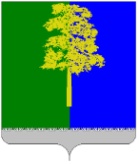 Муниципальное образование Кондинский районХанты-Мансийского автономного округа – ЮгрыАДМИНИСТРАЦИЯ КОНДИНСКОГО РАЙОНАПОСТАНОВЛЕНИЕВ соответствии с федеральными законами от 23 ноября 1995 года 
№ 174-ФЗ «Об экологической экспертизе», от 06 октября 2003 года № 131-ФЗ «Об общих принципах организации местного самоуправления в Российской Федерации, статьей 13 Федерального закона от 10 января 2002 года № 7-ФЗ «Об охране окружающей среды», руководствуясь приказом Министерства природных ресурсов и экологии Российской Федерации от 01 декабря 2020 года № 999 «Об утверждении требований к материалам оценки воздействия 
на окружающую среду», администрация Кондинского района постановляет:1. Назначить общественные обсуждения по проектной документации, включающей материалы оценки воздействия на окружающую среду 
по объекту: «Разработка проектно-сметной документации на рекультивацию объекта накопленного вреда окружающей среде «Санкционированная свалка пгт. Кондинское, Кондинского района, Ханты-Мансийского автономного округа – Югры».2. Общественные обсуждения по проектной документации, включающей материалы оценки воздействия на окружающую среду объекту: «Разработка проектно-сметной документации на рекультивацию объекта накопленного вреда окружающей среде «Санкционированная свалка пгт. Кондинское, Кондинского района, Ханты-Мансийского автономного округа – Югры» провести в форме общественных слушаний на территории муниципального образования Кондинский район.3. Цель проведения общественных обсуждений - выявление общественных предпочтений и их учет в процессе оценки воздействия намечаемой хозяйственной и иной деятельности на территории Кондинского района на окружающую среду.4. Предметом общественных обсуждений являются мероприятия 
по охране окружающей среды проектной документации по объекту: «Разработка проектно-сметной документации на рекультивацию объекта накопленного вреда окружающей среде «Санкционированная свалка 
пгт. Кондинское, Кондинского района, Ханты-Мансийского автономного округа – Югры».5. Заявитель проведения общественных обсуждений и заказчик проектной документации: индивидуальный предприниматель Худякова Марина Викторовна, адрес заявителя: 628205, Российская Федерация, Ханты-Мансийский автономный округ – Югра, Кондинский район, пгт. Куминский, ул. Станционная, д. 59, кв. 1, на адрес электронной почты: mhudyakova@mail.ru, телефон: 8(912)240-81-71, 8(912)264-40-23.6. Установить общий срок проведения общественных обсуждений 
30 календарных дней с даты обеспечения доступности материалов по объекту общественных обсуждений для ознакомления общественности.7. Назначить администрацию Кондинского района уполномоченным органом по организации и проведению общественных обсуждений в форме общественных слушаний по проектной документации по объекту: «Разработка проектно-сметной документации на рекультивацию объекта накопленного вреда окружающей среде «Санкционированная свалка пгт. Кондинское, Кондинского района, Ханты-Мансийского автономного округа – Югры».8. Утвердить:8.1. Перечень мероприятий, проводимых в рамках общественных обсуждений, и лиц, ответственных за их проведение (приложение 1).8.2. Состав комиссии общественных обсуждений (приложение 2).8.3. Форму предоставления замечаний и предложений участников общественных обсуждений (приложение 3).9. Обнародовать постановление в соответствии с решением Думы Кондинского района от 27 февраля 2017 года № 215 «Об утверждении Порядка опубликования (обнародования) муниципальных правовых актов и другой официальной информации органов местного самоуправления муниципального образования Кондинский район» и разместить на официальном сайте органов местного самоуправления Кондинского района.10. Постановление вступает в силу после его подписания.11. Контроль за выполнением постановления возложить на заместителя главы района А.И. Уланова. са/Банк документов/Постановления 2024Приложение 1к постановлению администрации районаот 26.06.2024 № 670Перечень мероприятий, проводимых в рамках общественных обсуждений, и лиц, ответственных за их проведениеПриложение 2к постановлению администрации районаот 26.06.2024 № 670Состав комиссииобщественных обсужденийПриложение 3к постановлению администрации районаот 26.06.2024 № 670Формапредоставления замечаний и предложений участников общественных обсуждений Председателю комиссии общественных обсуждений____________________________________(Ф.И.О.)Полное наименование организации, юридического лица, Ф.И.О. физического лица:____________________________________________________________________________________________________________________________________________________________________Местонахождение юридического лица, физического лица:____________________________________________________________________________________________________________________________________________________________________(фактический адрес)Телефон: _________________________________________________________________________Адрес электронной почты: ___________________________________________________________Суть замечания, предложения:________________________________________________________________________________________________________________________________________________________________________________________________________________________________________________________________________________________________________________________________________(краткое изложение замечания, предложения)Приложение: на ______ л. в 1 экз.(при наличии прилагаемых документов указать)Исполнитель: _______________________(Ф.И.О.)Телефон: от 26 июня 2024 года№ 670пгт. МеждуреченскийОб организации проведенияобщественных обсужденийИсполняющий обязанности главы районаА.В.Зяблицев№МероприятиеМесто проведенияСрок проведенияОтветственное лицо1.Публикация постановления администрации Кондинского района «Об организации проведения общественных обсуждений»Официальный сайт органов местного самоуправления Кондинского района1 рабочий деньСтруктурные подразделения администрации Кондинского района2.Публикация технического задания на проведение оценки воздействия на окружающую среду объекта, уведомления о проведении общественных обсуждений, проектной документации с входящими в ее состав материалов оценки воздействия на окружающую средуОфициальный сайт органов местного самоуправления Кондинского района, раздел «Общественное обсуждение»25 июня 2024 года (за 3 календарных дня до начала общественных обсуждений)Управление по природным ресурсам и экологии администрации Кондинского района3.Даты начала и окончания проведения общественных обсуждений-с 28 июня по 30 июля 2024 года-4.Собрание участников общественных обсуждений по предмету общественных обсужденийКабинет 212, ул. Титова, 26, пгт. Междуреченский19 июля 2024 года в 14:00Управление по природным ресурсам и экологии администрации Кондинского района,индивидуальный предприниматель  М.В. Худякова 5.Оформление протокола общественных обсуждений-с 31 июля по 06 августа 2024 года (5 рабочих дней после окончания срока проведения общественных обсуждений)Управление по природным ресурсам и экологии администрации Кондинского района6.Прием письменных предложений и замечаний от участников общественных обсуждений по предмету общественных обсужденийАдминистрации Кондинского района, ул. Титова, 26,пгт. Междуреченский, кабинет 211с 28 июня по 09 августа 2024 годаУправление по природным ресурсам и экологии администрации Кондинского района,индивидуальный предприниматель  М.В. ХудяковаИ.П. Таганцова - начальник управления по природным ресурсам и экологии администрации Кондинского района, председатель комиссии общественных обсужденийВ.С. Москов - начальник управления внутренней политики администрации Кондинского района, заместитель председателя комиссии общественных обсужденийЕ.В. Буторина - начальник отдела недропользования и экологии управления по природным ресурсам и экологии администрации Кондинского района, секретарь общественных обсуждений__________________________________________________________________________(Ф.И.О.)(подпись)